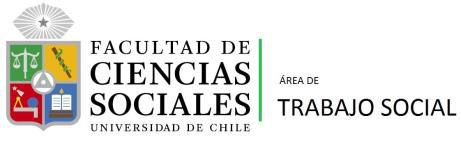 PROGRAMA DE ASIGNATURAPSICOLOGÍA SOCIALPROF. LELYA TRONCOSO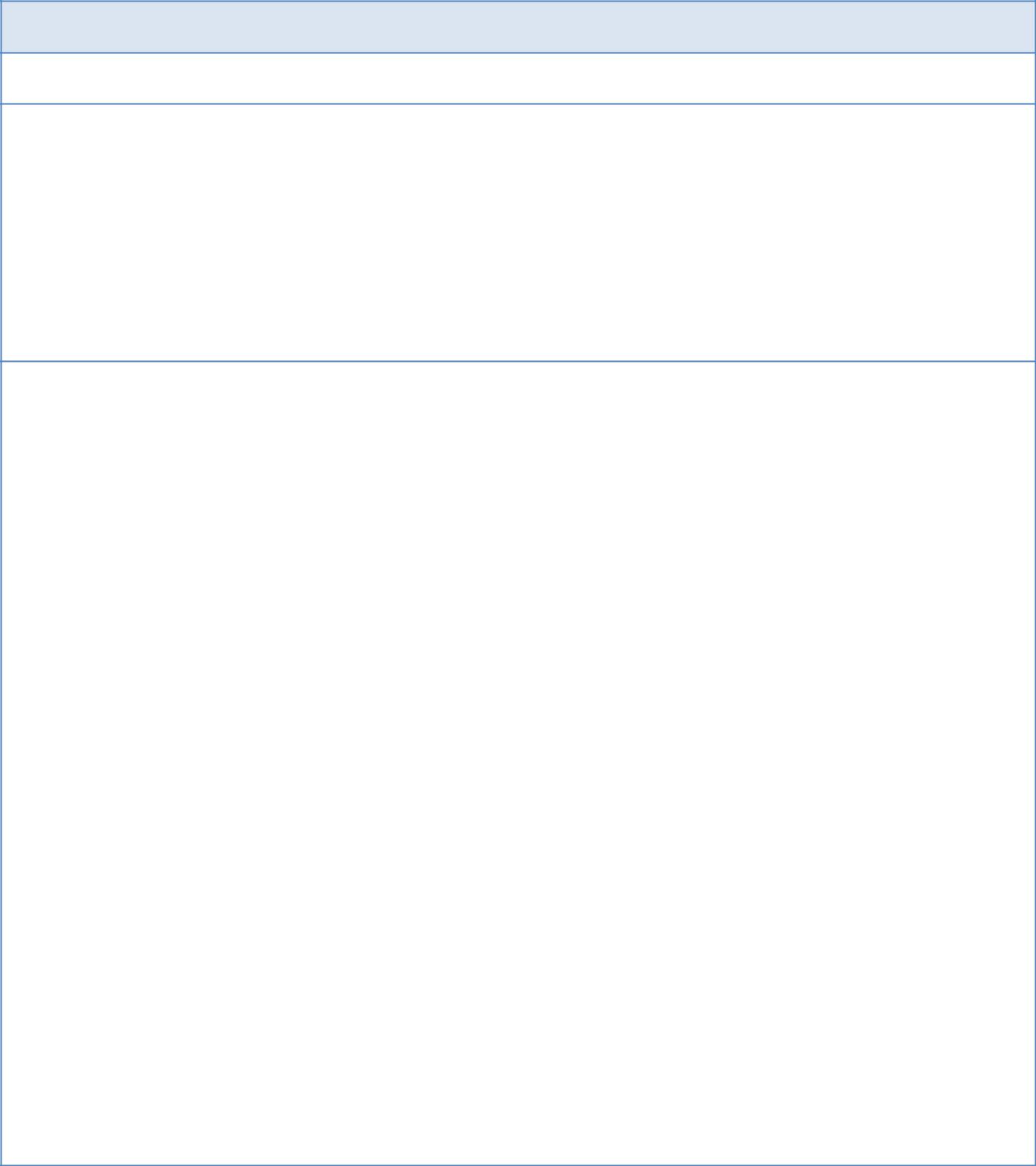 Nombre de la actividad curricular: PSICOLOGÍA SOCIALSemestre curricular/año:  Semestre IUnidad Académica: Trabajo SocialIntroducir a los/as estudiantes en el campo de la Psicología Social, cuya preocupación central ha sido estudiar y comprender la relación entre fenómenos psicológicos y las dimensiones sociales y culturales. Los modos de conceptualizar, relacionar y analizar las dimensiones psicológicas y sociales de la realidad opera como un elemento diferenciador de corrientes teóricas en Psicología Social. La Psicología social constituye por lo tanto un campo de conocimientos heterogéneo, complejos y tensionado, en el cual se diferencian etapas, perspectivas teóricas y disputas que van a incidir en qué se entiende por identidad, realidad y conocimiento psicosocial.En este curso nos centraremos en perspectivas críticas que han sido cuestionadoras de corrientes dominantes en Psicología Social (individualistas, psicologicistas y experimentalistas), y es a partir de un dialogo crítico que los/as estudiantes se familiarizarán a su vez con algunas de estas propuestas más tradicionales y hegemónicas en Psicología Social.En la primera unidad se incorpora una mirada histórica de la Psicología Social como disciplina, en la cual se consideran las discusiones teóricas, metodológicas y políticas que permitieron el surgimiento de posiciones críticas y comprometidas en la Psicología Social posterior a la Crisis de Relevancia de los años 60 y 70. Los estudiantes deberán comprender cómo se fueron complejizando las perspectivas teóricas en psicología social, y cómo se fueron diferenciando abordajes que buscaban aportar a la mantención de un orden social establecido de abordajes críticos cuestionadores de órdenes sociales imperantes, cuyo fin ha sido explícitamente político, apelando a la necesidad de generar1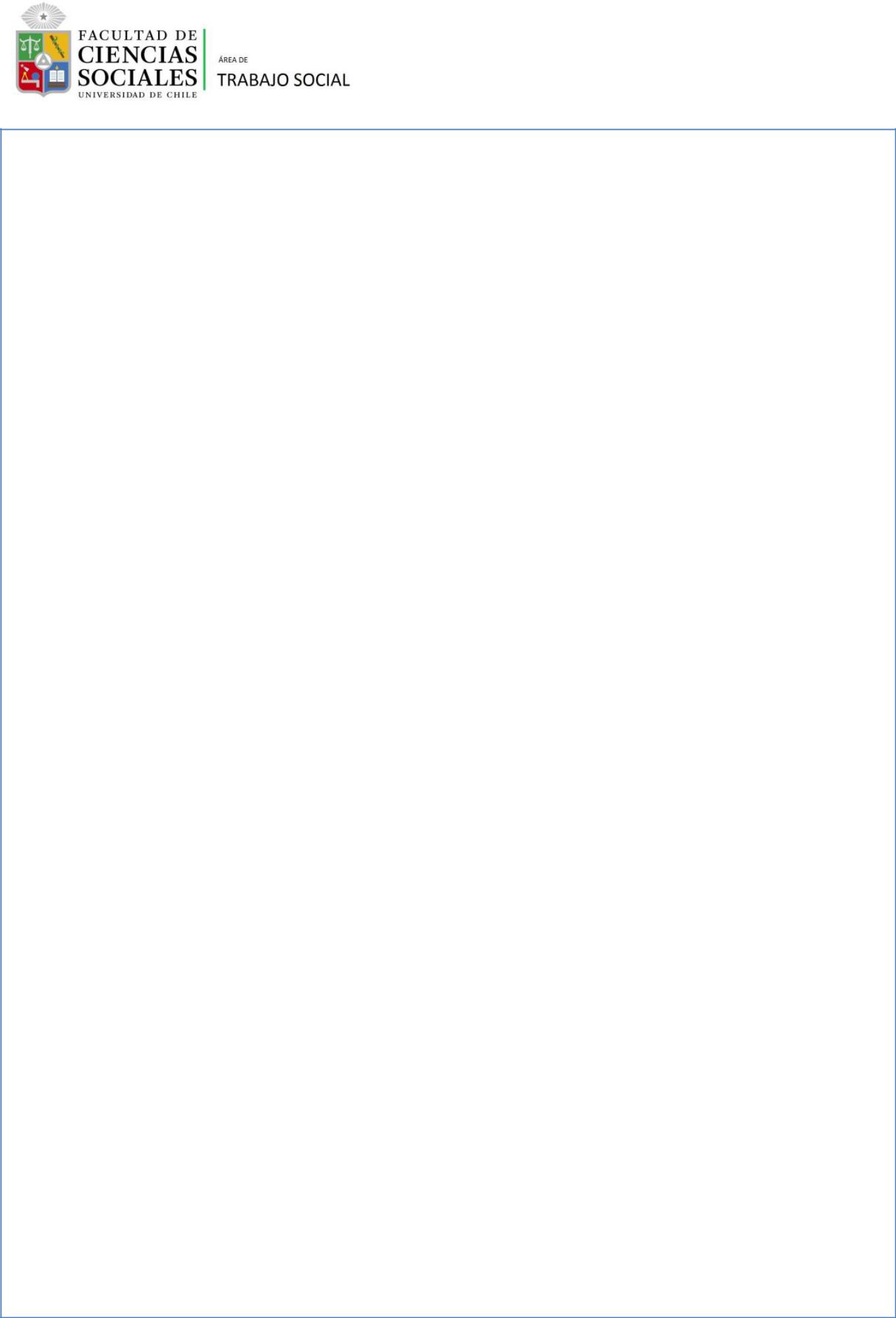 transformaciones sociales. Una mirada histórica facilitará a su vez la comprensión de la transición de visiones representacionistas del conocimiento y la realidad social, a perspectivas que abogan por una mirada construccionista de la realidad social. Para esto se abordará el denominado giro lingüístico, además de otros precedentes teóricos importantes que enfatizan la centralidad del lenguaje en su rol constructor de realidades, relaciones y sujetos.En la segunda unidad se abordarán algunas perspectivas teóricas críticas en Psicología Social. Desde estas perspectivas teóricas nos será posible reflexionar en torno a diferentes formas de teorizar temáticas centrales para las psicologías sociales como: la relación entre lo social y lo psicológico, los procesos identitarios y las interacciones sociales.El interaccionismo simbólico es un precedente importante a partir del cual los procesos mentales dejan de ser abordados como meramente psicológicos e intrapsíquicos, y pasan a ser considerados procesos sociales y culturales. A su vez pasan a ocupar un lugar teórico central las interacciones particulares que se dan entre seres humanos y los aspectos simbólicos e interpretativos de éstas.Las teorías socioconstruccionistas en Psicología Social son perspectivas plurales e interdisciplinarias que van a entender el conocimiento como producción sociohistórica, y cuestionarán la posibilidad de construir verdades objetivas y universales independientes de nuestros modos de acceso a estas realidades. Las relaciones sociales serán un aspecto clave en los procesos de construcción de sujetos y realidades. Los conocimientos no serán considerados producto de mentes aisladas e individuales, conceptualizándose más bien como fruto de relaciones e interdependencias.Compartiendo una mirada socioconstruccionista la Psicología discursiva se va a centrar en el estudio de los discursos (habla y escritura) como medios primarios de acción social. Los discursos serán considerados como orientados a la acción, situados, construidos y constructores (versiones del mundo son estabilizados a través de los discursos). La psicología discursiva aplica ideas del análisis de discurso de manera distintiva a temáticas psicológicas.Para cerrar esta segunda unidad nos detendremos de manera particular en los aportes foucaultianos a las psicologías sociales críticas y cómo el pensamiento de Michel Foucault contribuyó a su complejización y a la necesidad de repensar las nociones de sujeto y poder a la base de muchas teorizaciones.En la tercera unidad se trabajará en torno a algunos Debates actuales en Psicología Social Crítica, para familiarizar a los/as estudiantes con bajadas teóricas relacionados con temáticas de interés específicas. Abordaremos las Psicologías Sociales Feministas, introduciendo las epistemologías feministas, la noción de interseccionalidad y su influencia en las investigaciones en Psicología social (conocimientos situados). También revisaremos articulaciones con las “teorías queer” que han problematizado conceptualizaciones tradicionales de género, incorporando una crítica a la2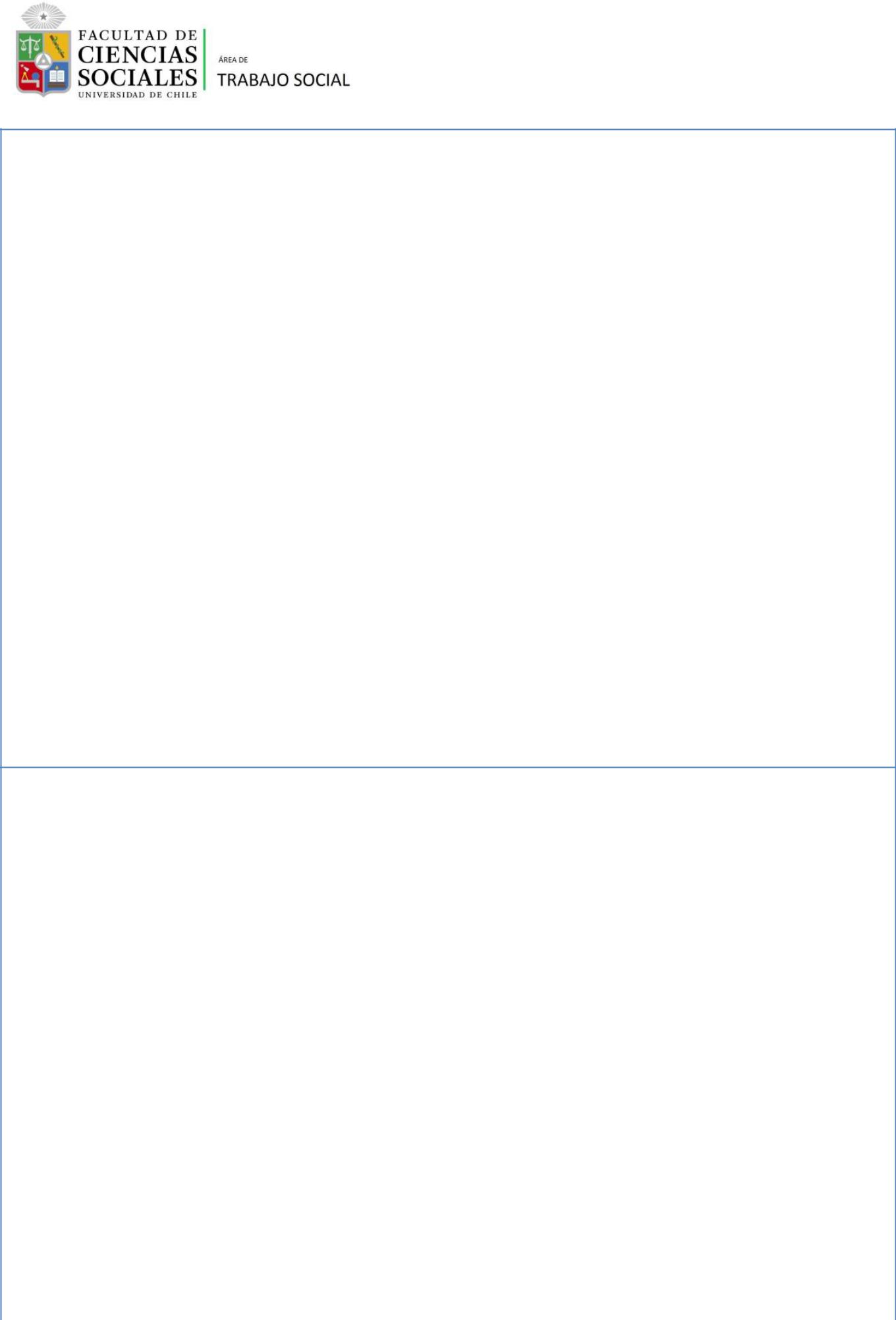 heteronormatividad, que se ha traducido a su vez en teorizaciones particulares en Psicología Social. Desde perspectivas críticas en Psicología Social, tanto la memoria como los afectos han sido repensados en forma de acciones o prácticas sociales. Se introducirá a los/as estudiantes en el campo de la Psicología Social de la Memoria y su desarrollo específico en el contexto chileno actual.Las perspectivas analíticas seleccionadas para este curso comparten una característica central: el sostener la improductividad (o incluso la imposibilidad) de diferenciar qué aspectos de los fenómenos en estudio (identidad, vida cotidiana, memoria o emociones) serían individuales y cuáles serían sociales, contribuyendo con fundamentos sólidos a cuestionar la tradicional separación entre individuo y sociedad que da origen, entre otras cosas, a la diferencia disciplinaria entre Psicología, por una parte, y Sociología, por otra. Además, se espera que los/as estudiantes sean capaces de poner en práctica una mirada crítica de los modos en los cuales los conocimientos científicos, particularmente los psicológicos, han muchas veces beneficiado a ciertos grupos de poder e intereses particulares, siendo sus efectos dañinos para grupos más subyugados de la sociedad.En este marco, se espera contribuir a la formación de perspectivas críticas en los/as futuras/os trabajadores sociales entregando algunos fundamentos conceptuales y éticos para el análisis de fenómenos psicosociales (con mirada histórica y política), desde una perspectiva que dialogue con otras disciplinas y con demandas de movimientos sociales.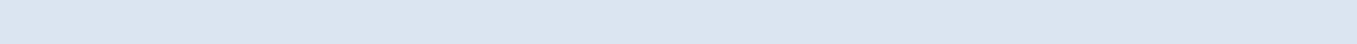 8. Competencias a las que contribuye el cursoAl finalizar el curso, los/as estudiante estarán en condiciones de reconocer y apreciar los principales exponentes y debates de las perspectivas que se denominan a sí mismas críticas o alternativas en Psicología Social.Específicamente:Al finalizar el curso, el estudiante estará en condiciones de:Reconocer las distintas concepciones de “lo psicosocial” presentes en las perspectivas alternativas en Psicología Social.Situar histórica y políticamente la emergencia de las psicólogas sociales críticas.Analizar el comportamiento de grupos o colectivos en términos de sus dinámicas identitarias y discursivas.Comprender la relevancia de la dimensión epistemológica en las perspectivas alternativas en Psicología Social.Conocer diversas propuestas teóricas que se denominan críticas de la Psicología Social tradicional.Conocer abordajes actuales en psicología social (propuestas feministas y queer , psicología social de la memoria).3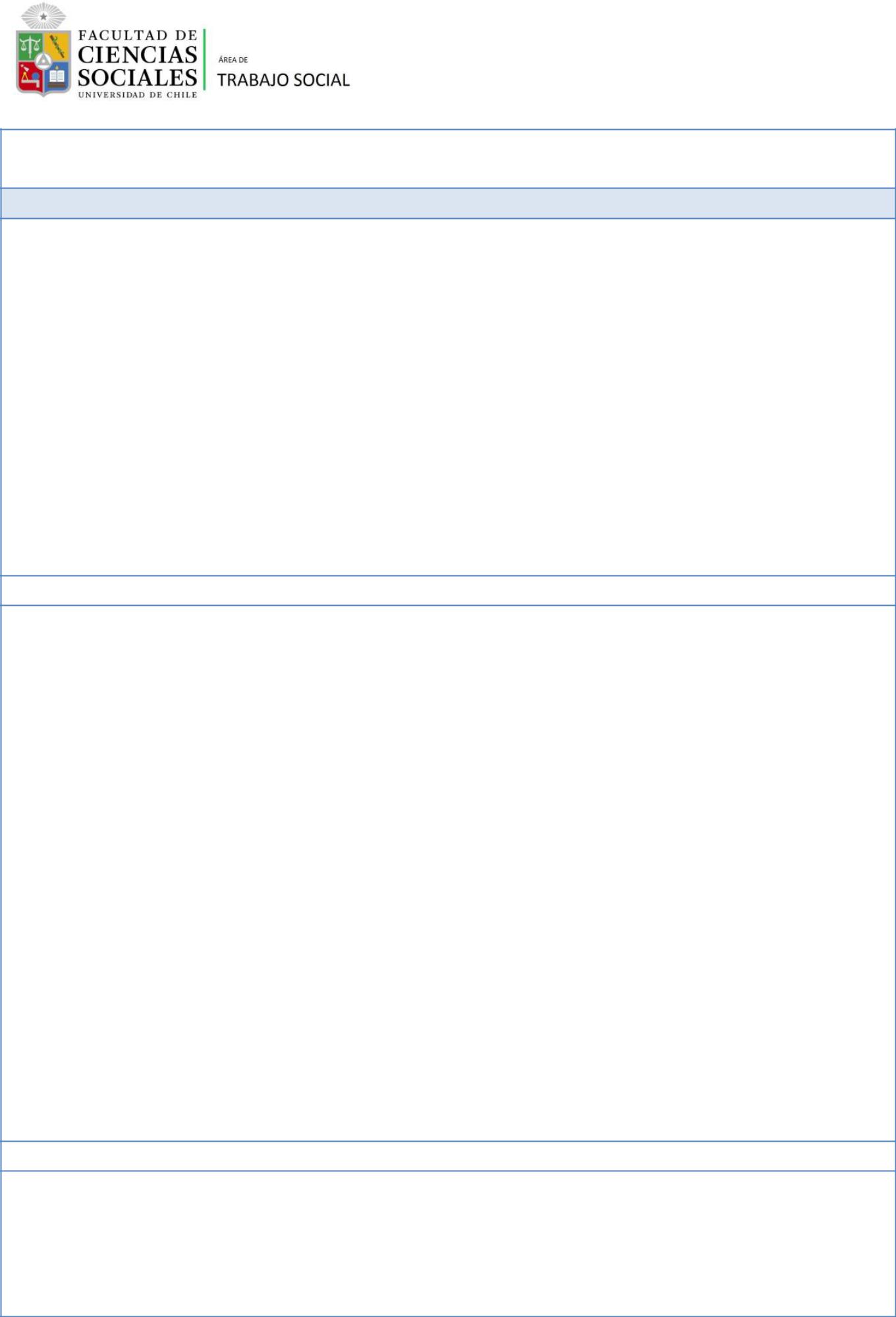 Resultados de Aprendizaje EsperadoConoce y comprende una mirada global de la Psicología social como disciplina, reconociendo sus diferentes orientaciones teóricas.Comprende desde una mirada histórica la Psicología socialComprende procesos psicológicos como inmanentemente sociales, culturales e históricos.Mirada crítica de realidad social como fenómeno complejo en el cual las dimensiones individuales y sociales son inseparables.Comprender la identidad como proceso psicosocialComprender la centralidad de lo relacional en la construcción de la realidad socialComprende la influencia de las perspectivas feministas en las ciencias sociales y la psicología social en particular.Contenidos de la AsignaturaHistoria la Psicología SocialCrisis de la Psicología SocialEl giro lingüísticoUnidad 2: Perspectivas teóricas críticas en Psicología SocialIntroducción a Debates y diferentes orientaciones teóricas en Psicología SocialInteraccionismo simbólicoConstruccionismo socialPsicologia crítica y discursivaPsicologías sociales críticas: aportes foucaultianosUnidad 3: Debates actuales en las Psicologías Sociales CríticasPsicología social feminista: conocimientos situadosPsicología social de la memoriaMetodologíaEl curso contempla varias sesiones expositivas a cargo de la profesora y actividades de análisis en clases. Para un mejor aprovechamiento de las clases se recomienda encarecidamente haber realizado las lecturas mínimas con anterioridad (ver cronograma).4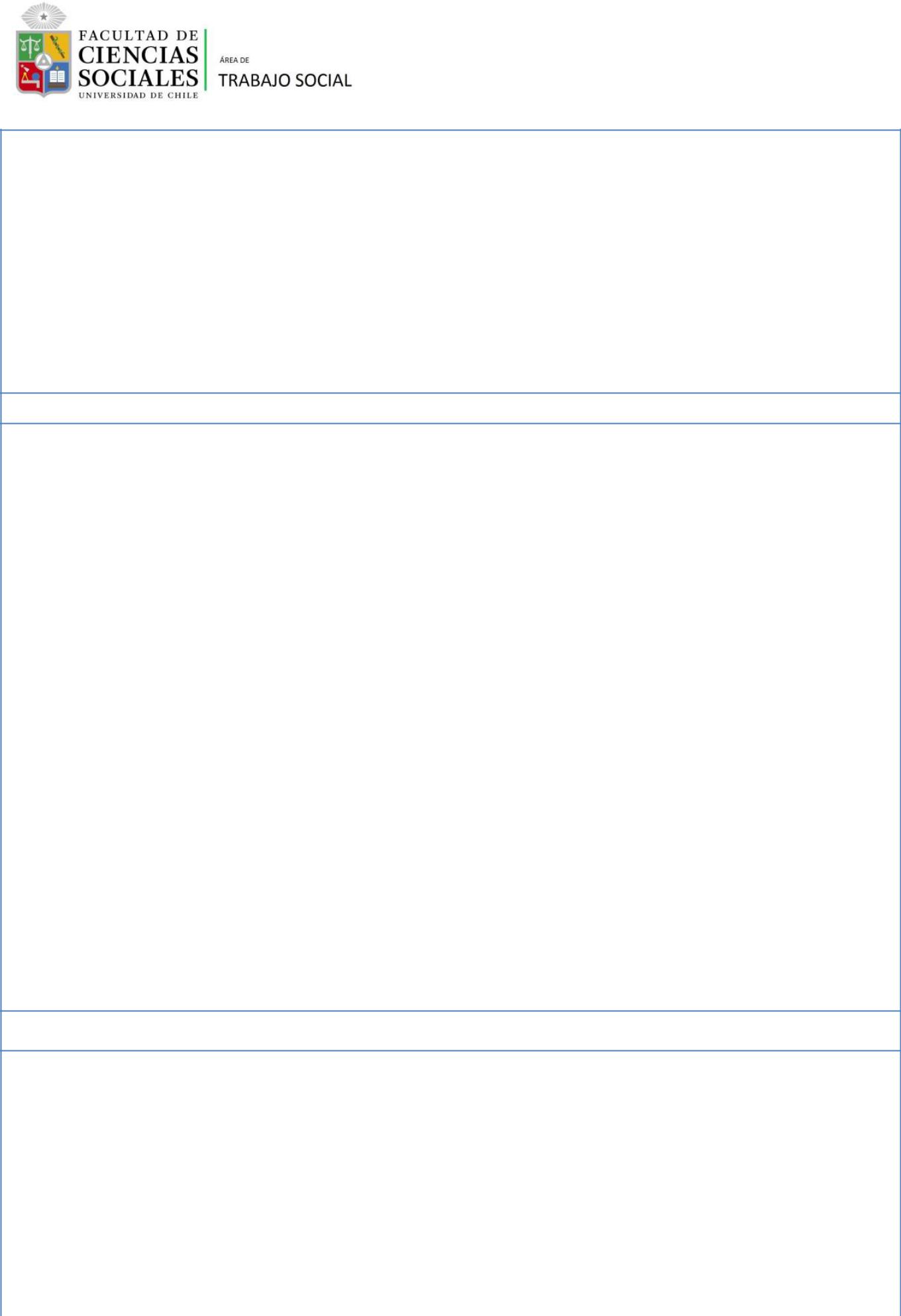 Además, se contemplan ayudantías para apoyar la realización de un trabajo de investigación aplicado a un tema de interés de los alumnos. Este trabajo es una instancia de aprendizaje y aplicación de los conceptos entregados en clases. Se entregará oportunamente al comienzo del semestre las orientaciones precisas sobre el trabajo que se relaciona con investigar (y entrevistar) un grupo político activista (ecologista, feminista, diversidad o disidencia sexual, indigenista, animalista, estudiantil, religioso, entre otros/as posibles).Evaluaciones y porcentajesSon mínimo 2 evaluaciones al semestre. El promedio de notas del semestre tiene una ponderación del 60% y el examen 40%.La nota de aprobación del curso es 4.0. Se eximirán del examen quienes obtengan un promedio igual o superior a 5.5.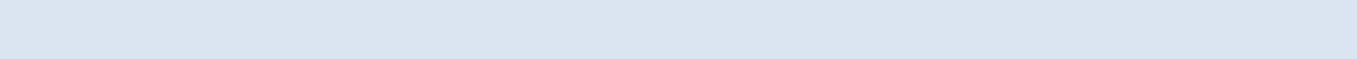 13. Requisitos de aprobaciónPara rendir examen de primera instancia serán requisitos:Asistencia mínima de 50%Promedio de notas del semestre igual o mayor a 3.5.Quienes no cumplan con los requisitos para presentarse al examen de primera instancia tendrán derecho a rendir examen de segunda oportunidad.5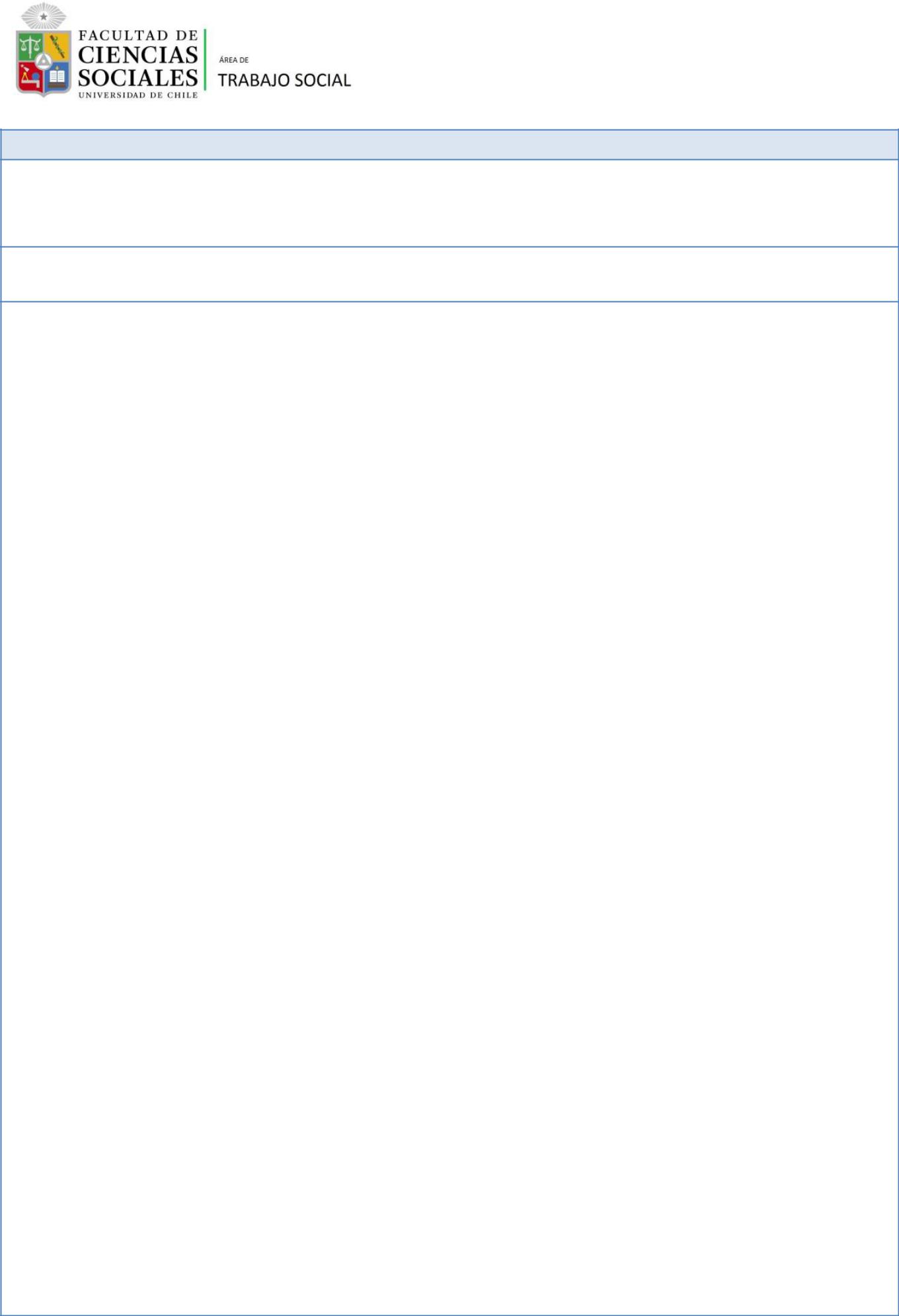 14. Palabras ClavePsicología social crítica, Interacción social, Individuo/sociedad; identidad; procesos de subjetivación; género; memoria.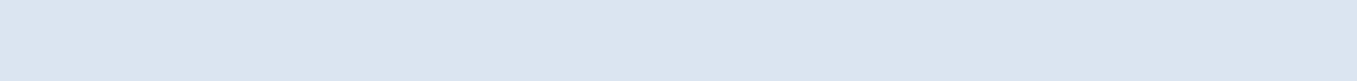 15. Bibliografía obligatoria y complementaria por claseBibliografía ObligatoriaPrimera UnidadMartín-Baró, Ignacio (1983). Acción e Ideología: Psicología Social desde CentroaméricaUCA Editores: El Salvador, 1997. Capítulo 1: Entre el individuo y la Sociedad.Ibáñez, Tomás (2004). El cómo y el porqué de la psicología social, en Ibañez, T. (coord.) Introducción a la Psicología Social, pp. 53-91. Barcelona: Editorial UOC.Collier, Gary; Minton, Henry y Reynolds, Graham (1996). Escenarios y tendencias de la Psicología Social. Madrid: Editorial Tecnos. Cap. 12. Crisis y Revisión pp. 435-457.Rose, Nikolas. (1998). Una historia crítica de la psicología. Inventing our Selves.Cambridge: Cambridge University Press.Segunda UnidadPujal, Margot (2004). La identidad (el self), en Ibañez, T. (coord.) Introducción a la Psicología Social, pp. 93-138. Barcelona: Editorial UOC.Ibañez, Tomás (2001). Construccionismo y Psicología, pp. 225-247. En Municiones para Disidentes. Realidad-Verdad-Política. Barcelona: Gedisa Editorial.Hacking, Ian (2001). ¿Por qué preguntar de qué? En ¿La construcción social de qué?, pp.17-68. Barcelona:Paidós.González Rey, Fernando (2004). La Crítica en la Psicología Social Latinoamericana y su impacto en los Diferentes Campos de la Psicología. Revista Interamericana de Psicología, 38 (2), pp. 351-3606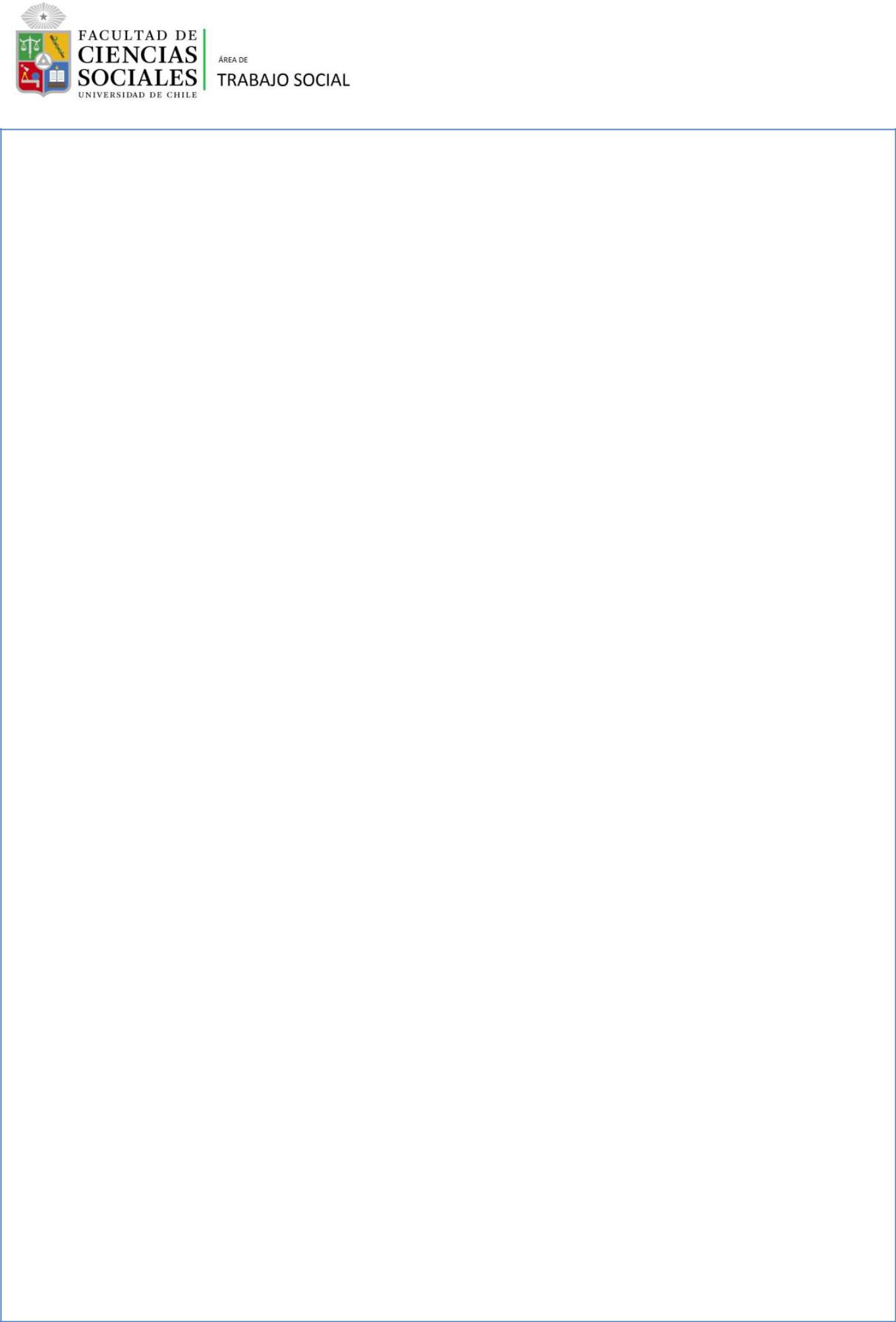 Parker, Ian (2009) ‘Psicología crítica: ¿Qué es y qué no es?’ Revista Venezolana de Psicología Clínica Comunitaria, 8, pp. 139-159.Sisto, Vicente (2012). Análisis del Discurso y Psicología: a veinte años de la revolución discursiva. Revista de Psicología, 21 (1), pp. 185-208.Antaki, C.; Billig, M.; Edwards, D.; Potter,J. (2003). El Análisis del discurso implica analizar: Crítica de seis atajos analíticos. Athenea Digital, 3. Disponible en http://antalya.uab.es/athenea/num3/antaki.pdfLawler, Steph (2008). Becoming ourselves: governing and/through identities. En Identity.Sociological Perspectives. Cambridge: Polity Press.Tercera UnidadMontenegro, Marisela y Pujal, Joan (2003) Conocimiento Situado: Un Forcejeo entre el Relativismo Construccionista y la Necesidad de Fundamentar la Acción. Revista Interamericana de Psicología, 37 (2), pp. 295-307.Antar Martínez-Guzmán y Marisela Montenegro (2010). “Narrativas en torno al Trastorno de Identidad Sexual. De la transgénero a la producción de trans-conocimientos”. Prisma Social, 4.Marecek, Jeanne (2016). Invited reflection: Intersectionality Theory and Feminist Psychology. Psychology of Women Quarterly, 40 (2), pp. 177-181.Vázquez, Félix (2005). Construyendo el pasado: la memoria como práctica social. N.Portillo, M. Gaborit, y JM Cruz, (Comps.), Psicología social en la posguerra: teoría y aplicaciones desde El Salvador, 109-143.Bibliografía complementariaCabruja, Teresa (2008): ¿Quién teme a la psicología feminista? Reflexiones sobre las construcciones discursivas de profesores, estudiantes y profesionales de psicología para que cuando el género entre en el aula, el feminismo no salga por la ventana. Pro-Posições, v. 19, n. 2 (56).Cabruja, T., Íñiguez, L., & Vázquez, F. (2000). Cómo construimos el mundo: relativismo, espacios de relación y narratividad. Anàlisi, 25, 61-94.7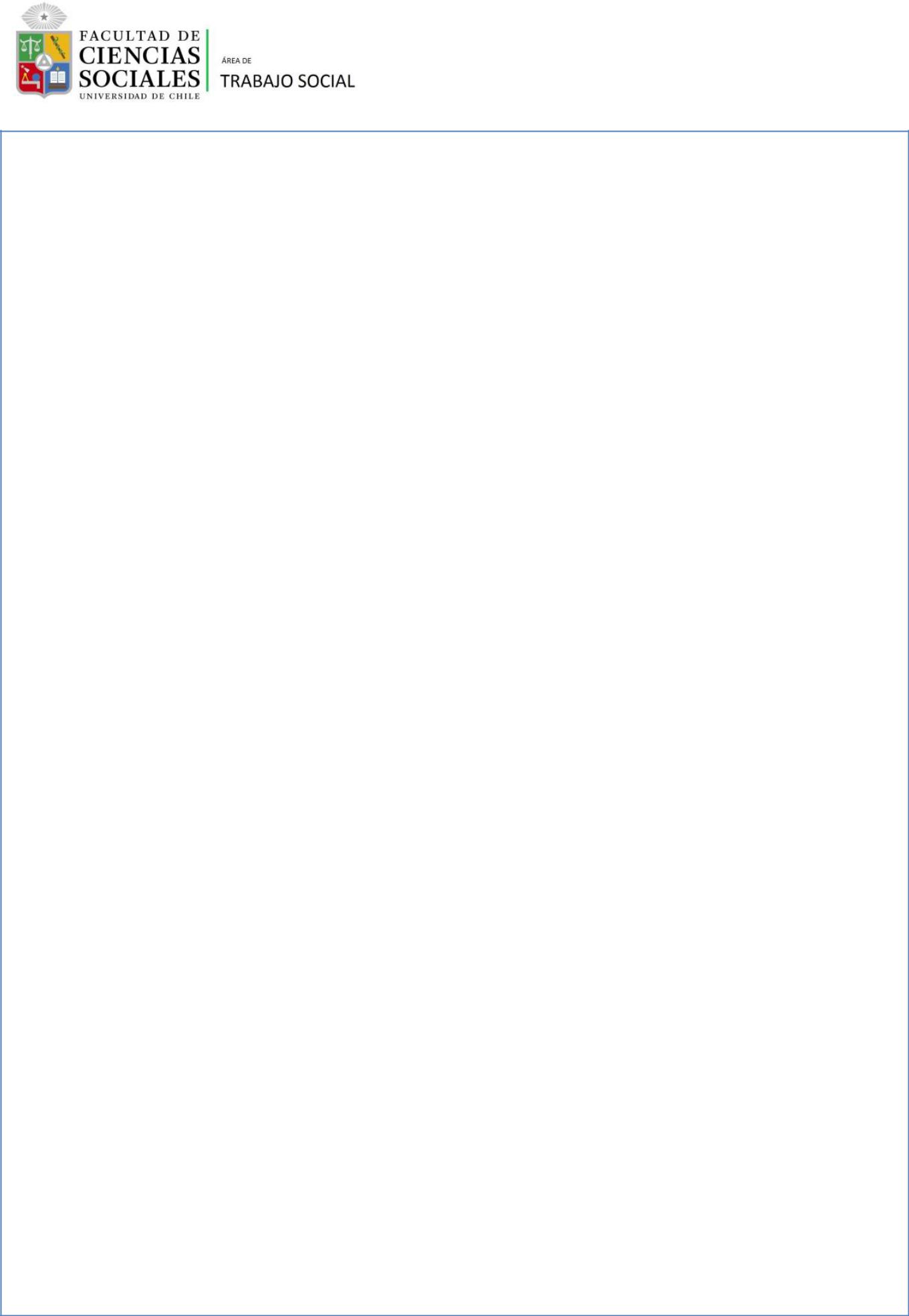 Collier, Gary; Minton, Henry y Reynolds, Graham (1996). Escenarios y tendencias de la Psicología Social. Madrid: Editorial Tecnos. Cap. 11. Interacción Simbólica, pp.396-431Foucault (1977) Historia de la Sexualidad I. La voluntad de saber. México DF: Editorial SigloXXI. Capítulo IV: El dispositivo de sexualidad, subcapítulos 1. La apuesta y 2. Método.Gergen, Kenneth (1996). La crisis de la representación y la emergencia de la construcción social. En Gergen, K, Realidades y Relaciones. Cap 2. pp. 29-57. Barcelona: Paidos.Gergen, K. (1996). El construccionismo en tela de juicio. Gergen, K. Realidades y relaciones. Aproximaciones a la construcción social, 89-123.Gil Rodríguez, Eva Patricia (2002). ¿Por qué le llaman género cuando quieren decir sexo?: Una aproximación a la teoría de la performatividad de Judith Butler. Athenea Digital, 2, 30-41. Disponible en http://blues.uab.es/athenea/num2/Gil.pdfHaraway, Donna (1995). Conocimientos situados: la cuestión científica en el feminismo y el privilegio de la perspectiva parcial, pp. 313-346. En Ciencia, cyborgs y mujeres. La reinvención de la naturaleza. Madrid: Ediciones Cátedra.Ibáñez, Tomás (2014). Foucault o la ética y la práctica de la libertad. Dinamitar espejismospropiciar insumisiones. Athenea Digital, 14(2), 3-19. http://dx.doi.org/10.5565/rev/athenead/v14n2.1390.Ibáñez, T. (2004). La construcción social del socioconstruccionismo: retrospectiva y perspectivas. Política y Sociedad, vol. 40, pp. 155- 160.Ibañez, Tomás (2003). El giro lingüistico. En Iñiguez, L. Análisis de Discurso. Manual para las ciencias sociales. Cap. 1. Barcelona: Editorial UOC.Ibáñez, T. (1990). Aproximaciones a la psicología social. Barcelona: Sendai.Ibáñez, T. (1994). Psicología Social Construccionista. Guadalajara: Dirección de Publicaciones, Universidad de Guadalajara, 1994.Íñiguez, L. (2005). Nuevos debates, nuevas ideas y nuevas prácticas en la psicología social de la era ‘post-construccionista’. Athenea Digital, 8, Disponible en http://antalya.uab.es/athenea/num8/siniguez.pdfKitzinger, Celia (1987). The social construction of lesbianism. Londres: Sage publications.8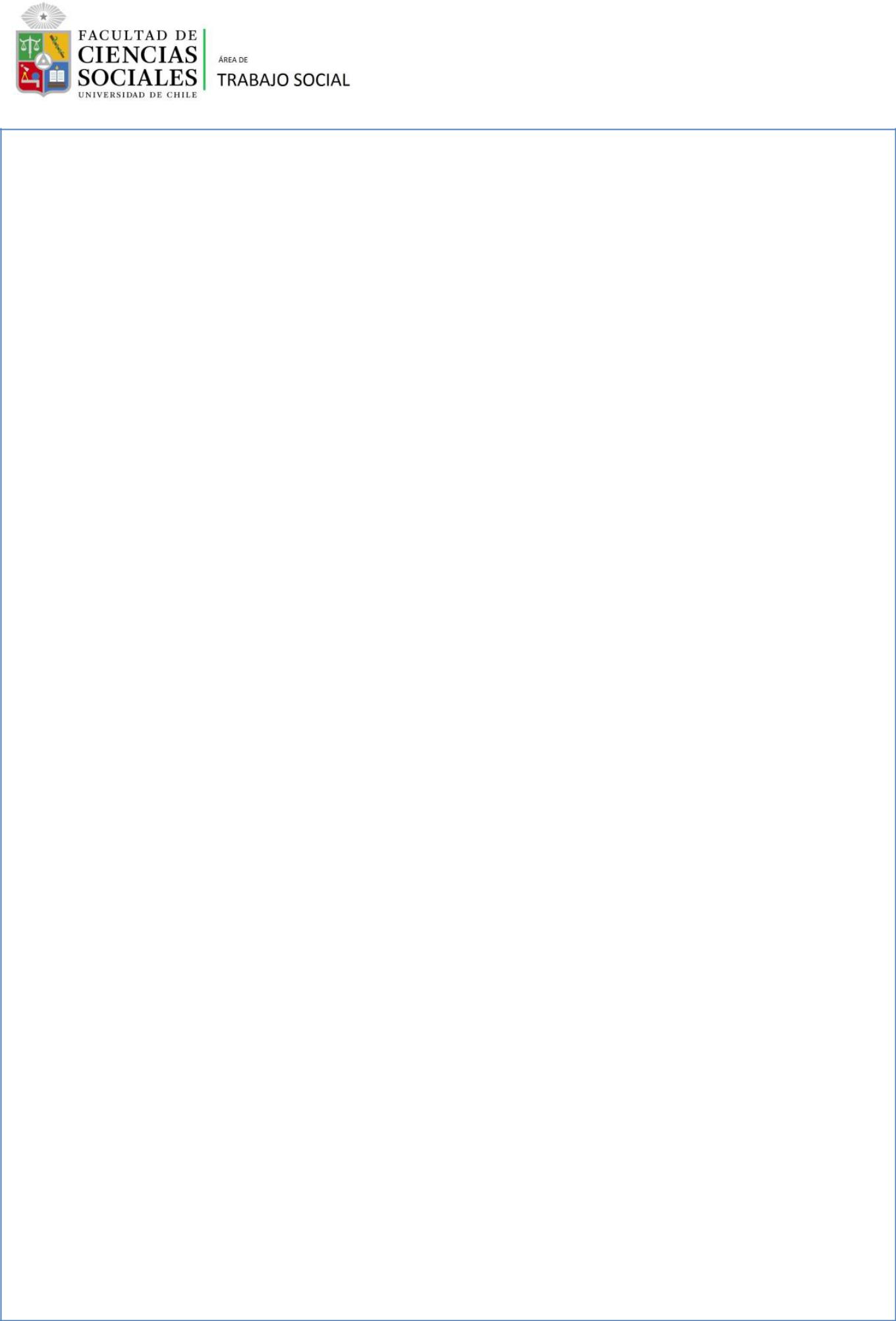 Lara, Alí y Enciso Domínguez, Giazú (2013). El Giro Afectivo. Athenea Digital, 13(3), 101-119. http://dx.doi.org/10.5565/rev/athenead/v13n3.1060Lawler, Steph (2008). Becoming ourselves: governing and/through identities. En Identity.Sociological Perspectives. Cambridge: Polity Press.Montenegro Martínez, Marisela; Galaz Valderrama, Caterine; Yufra, Laura y MontenegroQuitana, Karla (2011). Dinámicas de subjetivación y diferenciación en servicios socialespara Mujeres inmigradas en la ciudad de Barcelona. Athenea Digital, 11(2), 113-132.Disponible enhttp://psicologiasocial.uab.es/athenea/index.php/atheneaDigital/article/view/709Moscovici, S. (1985). Introducción: el campo de la psicología social. En S. Moscovici (Ed.),Psicología Social. Barcelona: Paidós. Cap. El campo de la Psicología Social. pp. 17-27).Parker, Ian (2002). Psicología Crítica: conexiones críticas, pp 73-106. En Políticas, Sujetos y Resistencias. Debates y Críticas en Psicología Social. Cuadernos de Psicología Social, Santiago:Editorial Arcis.Pérez Soto, Carlos (1996). Sobre la condición social de la Psicología. Psicología, epistemología y política. Santigo: Ediciones LOM-ARCIS.Piper-Shafir, I., Fernández-Droguett, R., & Iñiguez-Rueda, L. (2013). Psicología Social de la Memoria: Espacios y Políticas del Recuerdo. Psykhe, 22(2). doi:10.7764/psykhe.22.2.574Platero, Raquel (Lucas) (Ed.) (2012). Intersecciones: cuerpos y sexualidades en laencrucijada. Barcelona: Edicions Bellaterra.Potter, J. (1998). La representación de la realidad. Discurso, retórica y construcción social.Barcelona: Paidós.Potter, J. & Hepburn, A. (2007). Discursive psychology: Mind and reality in practice. In A.Wetherall, B. Watson & C. Gallois (Eds). Language and Social Psychology Handbook (pp.160-181). London: Palgrave.Sandoval Moya, J. (2004). El conocimiento como acción situada: Trasfondo, articulación y pluralismo (Cap. 4). En Representación, discursividad y acción situada. Introducción crítica a la psicología social del conocimiento. Valparaiso: Editorial Universidad de Valparaiso.Sandoval Moya, J. (2004). Las tendencias socioconstruccionistas: De la representación a la acción discursiva (Cap. 3). En Representación, discursividad y acción situada. Introducción crítica a la psicología social del conocimiento. Valparaiso: Editorial Universidad de Valparaiso.9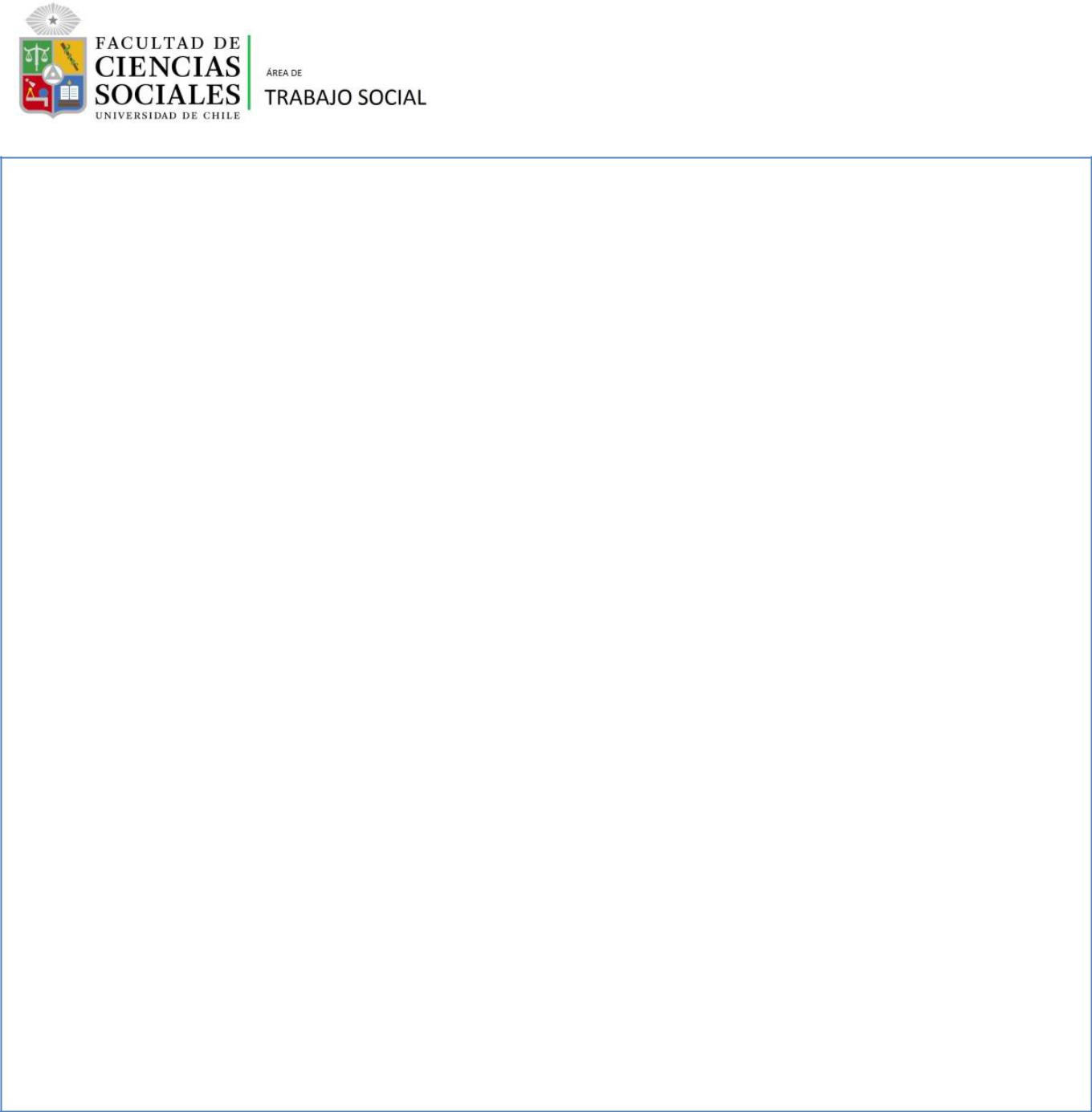 Scott, Joan (2011) Género: ¿Todavía una categoría útil para el análisis? La manzana de ladiscordia. Vol. 6, No. 1: 95-101Speer, Susan (2005). Gender Talk. Feminism, Discourse and Conversation. Londres y Nueva York: Routledge.Troncoso Pérez, Lelya y Piper Shafir, Isabel (2015). Género y memoria: articulaciones críticas y feministas. Athenea Digital, 15(1), 65-90. http://dx.doi.org/10.5565/rev/athenea.1231Tuffin, Keith (2005). Understanding Critical Social Psychology. Londres: Sage Publications.Vázquez, Félix (2001). La memoria como acción social: relaciones, significados e imaginario. Editorial Paidós.Wetherell, Margaret, & Potter, Jonathan. (1996). El análisis del discurso y la identificación de los repertorios interpretativos. Psicologías, discursos y poder. Madrid: Visor, 66.Wetherell, Margaret, & Potter, Jonathan. (1992).Mapping the language of racism.Discourse and the legitimation of exploitation. New York: Columbia University Press.Wilkinson, Sue (1997). Prioritizing the Political: Feminist Psychology. En Ibañez, T., yIñiguez, L. (Eds): Critical Social Psychology, pp. 178-194. Londres: Sage.104.4.Horas de trabajo presencial y no presencial9 hrs. (3 presenciales + 6 no presenciales)9 hrs. (3 presenciales + 6 no presenciales)5.5.Tipo de créditosSCTSCT6.6.Número de créditos SCT - Chile5 SCT5 SCT7.Propósito general del curso